                      УНИВЕРСИТЕТ ЗА НАЦИОНАЛНО И СВЕТОВНО СТОПАНСТВО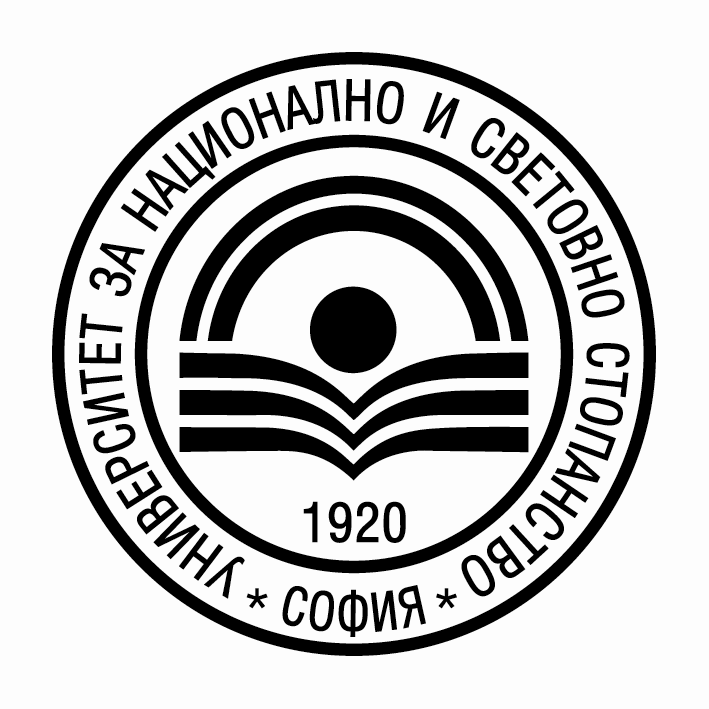                        Университетски конкурс за финансиране на проекти - 2019 г.АВТОБИОГРАФИЯПозиция по проекта: Ръководител / Член на колективПроект на тема:………………………………………………………………………………………………………………       Запознат/запозната съм с целите и задачите на настоящия проект (както и с условията за неговото финансиране) и съм съгласен/съгласна да участвам в изпълнението му.                                 Подпис:Лична информацияИме[Фамилно, Лично, Бащино][Фамилно, Лично, Бащино][Фамилно, Лично, Бащино]Адрес[ул., №, гр./с., пощ. код, държава][ул., №, гр./с., пощ. код, държава][ул., №, гр./с., пощ. код, държава]ТелефонФаксE-mailНационалностДата на раждане[ ден, месец, година ][ ден, месец, година ][ ден, месец, година ]Трудов стаж	• Дати (от-до)	• Дати (от-до) [ Добавете отделен параграф за всяка длъжност, която сте заемали, като започнете с последната. ]• Име и адрес на работодателя• Име и адрес на работодателя• Вид на дейността или сферата на работа• Вид на дейността или сферата на работа• Заемана длъжност• Заемана длъжност• Основни дейности и отговорности• Основни дейности и отговорностиОбразование и обучение• Дати (от-до)• Дати (от-до)[Добавете отделен параграф за всеки курс, който сте завършили, като започнете с последния.][Добавете отделен параграф за всеки курс, който сте завършили, като започнете с последния.]• Име и вид на обучаващата или образователната организация• Име и вид на обучаващата или образователната организация• Основни предмети/застъпени професионални умения• Основни предмети/застъпени професионални умения• Наименование на придобитата квалификация• Наименование на придобитата квалификация• Ниво по националната класификация (ако е приложимо)• Ниво по националната класификация (ако е приложимо)Лични умения и компетенцииПридобити в жизнения път или в професията, но не непременно удостоверени с официален документ или диплома.Лични умения и компетенцииПридобити в жизнения път или в професията, но не непременно удостоверени с официален документ или диплома.Лични умения и компетенцииПридобити в жизнения път или в професията, но не непременно удостоверени с официален документ или диплома.Лични умения и компетенцииПридобити в жизнения път или в професията, но не непременно удостоверени с официален документ или диплома.Лични умения и компетенцииПридобити в жизнения път или в професията, но не непременно удостоверени с официален документ или диплома.Лични умения и компетенцииПридобити в жизнения път или в професията, но не непременно удостоверени с официален документ или диплома.Майчин езикДруги езици[Език][Език][Език]• Умения за четене[Определете нива: отлично, добро, основно][Определете нива: отлично, добро, основно][Определете нива: отлично, добро, основно]• Умения за писане[Определете нива: отлично, добро, основно][Определете нива: отлично, добро, основно][Определете нива: отлично, добро, основно]• Умения за разговор[Определете нива: отлично, добро, основно][Определете нива: отлично, добро, основно][Определете нива: отлично, добро, основно]Социални умения и компетенцииСъвместно съжителство с други хора в мултикултурно обкръжение, в ситуации, в които комуникацията и  екипната работа са от съществено значение и др.[ Опишете тези компетенции и посочете къде са придобити.][ Опишете тези компетенции и посочете къде са придобити.][ Опишете тези компетенции и посочете къде са придобити.]Организационни умения и компетенцииКоординация и управление на хора, проекти и бюджети в професионалната среда, на доброволни начала (например  в областта на културата и спорта) у дома и др.[Опишете тези компетенции и посочете къде са придобити.][Опишете тези компетенции и посочете къде са придобити.][Опишете тези компетенции и посочете къде са придобити.]Технически умения и компетенцииРабота с компютри, със специфично оборудване, машини и др.[Опишете тези компетенции и посочете къде са придобити.][Опишете тези компетенции и посочете къде са придобити.]Артистични умения и компетенцииМузикални, писмени, дизайнерски и др.[Опишете тези компетенции и посочете къде са придобити.][Опишете тези компетенции и посочете къде са придобити.]Други умения и компетенцииКомпетенции, които не са споменати по-горе.[Опишете тези компетенции и посочете къде са придобити.][Опишете тези компетенции и посочете къде са придобити.]Свидетелство за управление на МПСУЧАСТИЕ В НЕЗАВЪРШЕНИ УНИВЕРСИТЕТСКИ ПРОЕКТИ ЗА НАУЧНИ ИЗСЛЕДВАНИЯ[ Посочете темата и номера на договора ][ Посочете темата и номера на договора ]Допълнителна информация[Тук включете всякаква допълнителна информация, която може да е уместна, напр. лица за контакти, препоръки и др.][Тук включете всякаква допълнителна информация, която може да е уместна, напр. лица за контакти, препоръки и др.]Приложения[ Опишете всички приложения. ][ Опишете всички приложения. ]